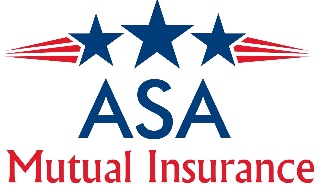 Commercial Quote Basic Info
Type:  Property / General Liability / Worker’s Comp / Business Auto / Umbrella / BOPBusiness Name: _________________________________________________________Address: _______________________________________________________________	Phone: _____________________ (Home/Cell) 	Fax: ___________________________Email: ________________________________	Website: ________________________Corp / LLC / other_______________________	FEIN #:__________________________Owner Name: __________________________	Phone:__________________________Residential Address: __________________________________________________________	
DL#:__________________________________	DOB:____________________________DL Class: __________Yrs. Experience: ________	SS# _____________________________
Contact Person: _________________________	Phone: __________________________Amount of Annual Revenue: $_____________	Amount of Annual Payroll: $_________Date Business Started ____________________	Franchise:  Y/NHours of Operation: _____________________	 Business Radius: _______________     	Deductibles:  _______________Losses or Claims in last 5 years? Y/N 		Maintained coverage? Y/N      Prior Carrier Info:		GL	            _			Auto	_____
Carrier: _________________________________________________________________	Policy #:_________________________________________________________________
Premium:________________________________________________________________
Effective Date:____________________________________________________________
Expiration Date:___________________________________________________________PLEASE NOTE, IF YOU HAVE HAD PREVIOUS INSURANCE WE NEED AT LEAST 3 TO 5 YEARS LOSS RUNS FROM YOUR CURRENT AGENT.  This is a printout to let us know if you have had prior losses.***WE CANNOT QUOTE ANY POLICES WITHOUT THESE DOCUMENTS***These our NOT our requirements but the companies we quote thruThe sooner we get these the faster we can obtain our quotes back.Detail Description of Business: __________________________________________________________________________________________________________________________________________________________________________________________________________________________________________                                                      ________________________________________________________________________________________________________________________________________________________________________________________________________________________________________________________________________________________________________________________Workers Comp InformationAnnual Payroll per class code:__________________________(example)Clerical: $_____________________Drivers:$______________________Labor:$_______________________Owner:$______________________ETC:$________________________Umbrella Information:How much is needed $________________________Commercial Auto:I need a list of all vehicles with the following information:VIN#___________________________________Year:___________________________________Make:__________________________________Model:_________________________________Cost New:_______________________________FULL coverage or Liability listed next to each unitList of all Drivers with the following:Name:_______________________________Date of birth:_________________________DL#:_________________________________State of DL:___________________________Lastly do you need any filings if so which ones?MSC90:________Form E state filing:____________BMC 34 Federal Cargo:_________Form H Cargo:_______________Do you have a USDOT # if so please list_______________________Mortgage/Loss Payee/ Additional InsuredName:_____________________________________________Address:____________________________________________Loan #:______________________________________________Additional Insured (lessor of Leased Equipment) Description of Leased Equipment:_________________________________________________________________________